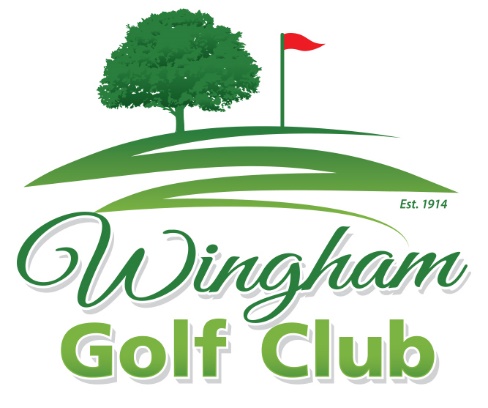 ClarificationAs previously informed all Vouchers are now added to your Membership Card as Prizes.The prize will expire in Three Months if not used. (This was also the case with the previous paper vouchers!)These prizes can be used for ALL purchases in the Golf Club – Bar, Golf Shop, Cart Hire & Restaurant. You may now also pay for your golf using prizes on your card.Exception – Prizes cannot be used for Membership Renewals.At the end of the Financial Year no vouchers will be provided for businesses outside the club.A Card Reader is being sourced for members use. This will be available to check what prizes are on your card. Until this is introduced bar staff are able to inform you of the value & expiry dates of all prizes once your card is presented.Your BoardJanuary 2021